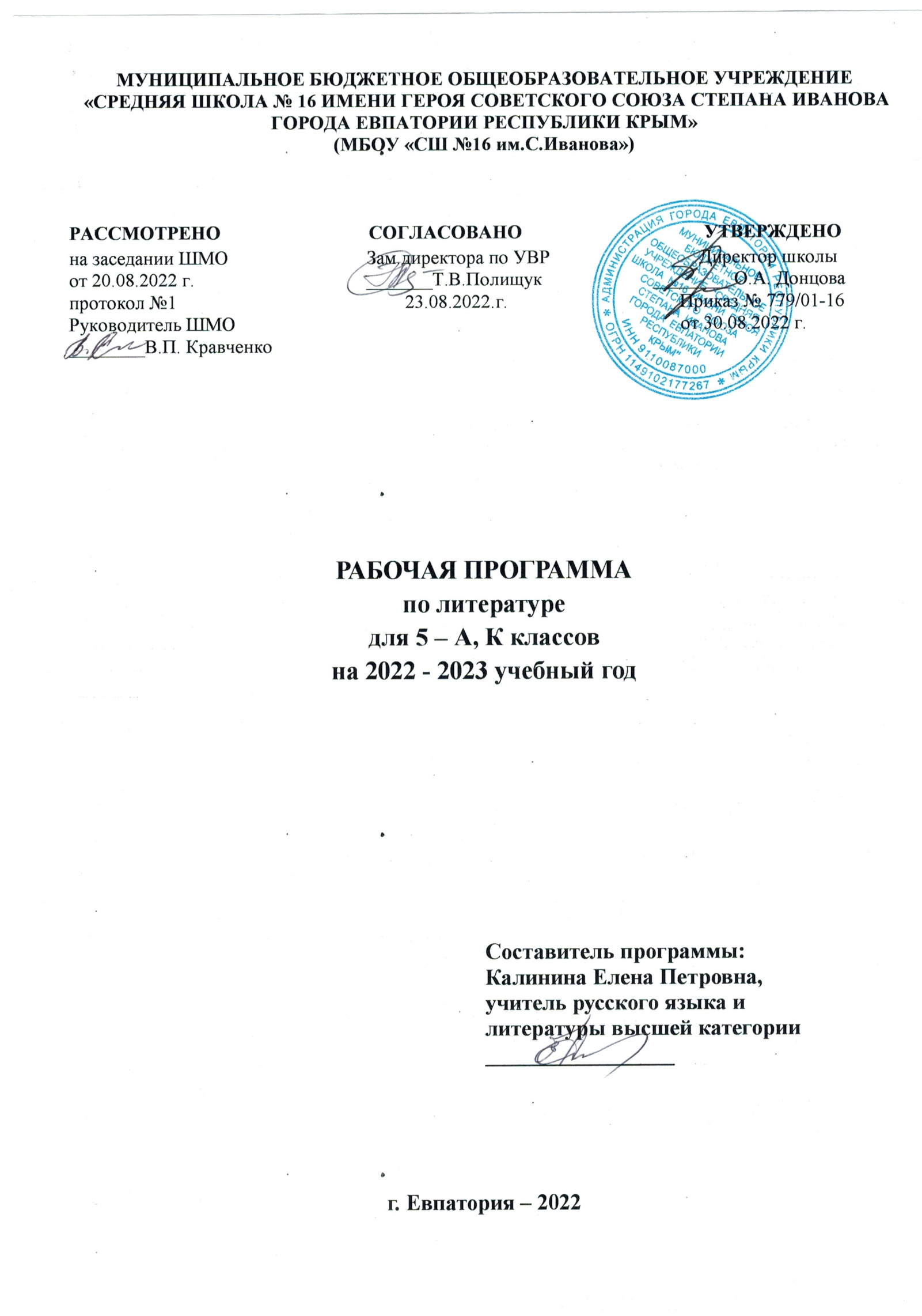 Образовательный стандарт:Федеральный государственный образовательный стандарт основного общего образования (Приказ Минпросвещения России от 31.05.2021 г. № 287, зарегистрирован Министерством юстиции Российской Федерации 05.07.2021 г., рег. номер — 64101Рабочая программа по литературе составлена на основе примерной рабочей программы основного общего образования. Литература (для 5–9 классов образовательных организаций), одобренной решением федерального  учебно-методического объединения по общему образованию, протокол 3/21 от 27.09.2021 г. Учебник:Коровина В. Я., Журавлев В. П. Коровин В. И. Литература: 5 кл.: Учеб.-хрестоматия: В 2 ч. – М.: Просвещение, 2020 .Планируемые результаты освоения учебного предмета	Изучение литературы в 5 классе направлено на достижение обучающимися следующих личностных, метапредметных и предметных результатов освоения учебного предмета.ЛИЧНОСТНЫЕ РЕЗУЛЬТАТЫЛичностные результаты освоения рабочей программы по литературе для основного общего образования достигаются в единстве учебной и воспитательной деятельности в соответствии с традиционными российскими социокультурными и духовно-нравственными ценностями, отражёнными в произведениях русской литературы, принятыми в обществе правилами и нормами поведения и способствуют процессам самопознания, самовоспитания и саморазвития, формирования внутренней позиции личности.Личностные результаты освоения рабочей программы по литературе для основного общего образования должны отражать готовность обучающихся руководствоваться системой позитивных ценностных ориентаций и расширение опыта деятельности на её основе и в процессе реализации основных направлений воспитательной деятельности, в том числе в части:Гражданского воспитания:—  готовность к выполнению обязанностей гражданина и реализации его прав, уважение прав, свобод и законных интересов других людей; —  активное участие в жизни семьи, образовательной организации, местного сообщества, родного края, страны, в том числе в сопоставлении с ситуациями, отражёнными в литературных произведениях;—   неприятие любых форм экстремизма, дискриминации;—   понимание роли различных социальных институтов в жизни человека;—   представление об основных правах, свободах и обязанностях гражданина, социальных нормах и правилах межличностных отношений в поликультурном и многоконфессиональном обществе, в том числе с опорой на примеры из литературы;—   представление о способах противодействия коррупции;—   готовность к разнообразной совместной деятельности, стремление к взаимопониманию и взаимопомощи, в том числе с опорой на примеры из литературы;—   активное участие в школьном самоуправлении;—   готовность к участию в гуманитарной деятельности (волонтерство; помощь людям, нуждающимся в ней).Патриотического воспитания:— осознание российской гражданской идентичности в поликультурном и многоконфессиональном обществе, проявление интереса к познанию родного языка, истории, культуры Российской Федерации, своего края, народов России в контексте изучения произведений русской и зарубежной литературы, а также литератур народов РФ;—  ценностное отношение к достижениям своей Родины — России, к науке, искусству, спорту, технологиям, боевым подвигам и трудовым достижениям народа, в том числе отражённым в художественных произведениях;—  уважение к символам России, государственным праздникам, историческому и природному наследию и памятникам, традициям разных народов, проживающих в родной стране, обращая внимание на их воплощение в литературе.Духовно-нравственного воспитания:—  ориентация на моральные ценности и нормы в ситуациях нравственного выбора с оценкой поведения и поступков персонажей литературных произведений;—  готовность оценивать своё поведение и поступки, а также поведение и поступки других людей с позиции нравственных и правовых норм с учётом осознания последствий поступков;—  активное неприятие асоциальных поступков, свобода и ответственность личности в условиях индивидуального и общественного пространства.Эстетического воспитания:—  восприимчивость к разным видам искусства, традициям и творчеству своего и других народов, понимание эмоционального воздействия искусства, в том числе изучаемых литературных произведений;—  осознание важности художественной литературы и культуры как средства коммуникации и самовыражения;—  понимание ценности отечественного и мирового искусства, роли этнических культурных традиций и народного творчества; —  стремление к самовыражению в разных видах искусства.Физического воспитания, формирования культуры здоровья и эмоционального благополучия:—  осознание ценности жизни с опорой на собственный жизненный и читательский опыт; —  ответственное отношение к своему здоровью и установка на здоровый образ жизни (здоровое питание, соблюдение гигиенических правил, сбалансированный режим занятий и отдыха, регулярная физическая активность); —  осознание последствий и неприятие вредных привычек (употребление алкоголя, наркотиков, курение) и иных форм вреда для физического и психического здоровья, соблюдение правил безопасности, в том числе навыки безопасного поведения в интернет-среде в процессе школьного литературного образования; —  способность адаптироваться к стрессовым ситуациям и меняющимся социальным, информационным и природным условиям, в том числе осмысляя собственный опыт и выстраивая дальнейшие цели;—  умение принимать себя и других, не осуждая;—  умение осознавать эмоциональное состояние себя и других, опираясь на примеры из литературных произведений;—  уметь управлять собственным эмоциональным состоянием;—  сформированность навыка рефлексии, признание своего права на ошибку и такого же права другого человека с оценкой поступков литературных героев.Трудового воспитания:—  установка на активное участие в решении практических задач (в рамках семьи, школы, города, края) технологической и социальной направленности, способность инициировать, планировать и самостоятельно выполнять такого рода деятельность; —  интерес к практическому изучению профессий и труда различного рода, в том числе на основе применения изучаемого предметного знания и знакомства с деятельностью героев на страницах литературных произведений; —  осознание важности обучения на протяжении всей жизни для успешной профессиональной деятельности и развитие необходимых умений для этого; —  готовность адаптироваться в профессиональной среде; —  уважение к труду и результатам трудовой деятельности, в том числе при изучении произведений русского фольклора и литературы; —  осознанный выбор и построение индивидуальной траектории образования и жизненных планов с учетом личных и общественных интересов и потребностей.Экологического воспитания:—  ориентация на применение знаний из социальных и естественных наук для решения задач в области окружающей среды, планирования поступков и оценки их возможных последствий для окружающей среды; —  повышение уровня экологической культуры, осознание глобального характера экологических проблем и путей их решения; —  активное неприятие действий, приносящих вред окружающей среде, в том числе сформированное при знакомстве с литературными произведениями, поднимающими экологические проблемы; —  осознание своей роли как гражданина и потребителя в условиях взаимосвязи природной, технологической и социальной сред; —  готовность к участию в практической деятельности экологической направленности.Ценности научного познания:—  ориентация в деятельности на современную систему научных представлений об основных закономерностях развития человека, природы и общества, взаимосвязях человека с природной и социальной средой с опорой на изученные и самостоятельно прочитанные литературные произведения; —  овладение языковой и читательской культурой как средством познания мира; —  овладение основными навыками исследовательской деятельности с учётом специфики школьного литературного образования; —  установка на осмысление опыта, наблюдений, поступков и стремление совершенствовать пути достижения индивидуального и коллективного благополучия.	Личностные результаты, обеспечивающие адаптацию обучающегося к изменяющимся условиям социальной и природной среды:—  освоение обучающимися социального опыта, основных социальных ролей, соответствующих ведущей деятельности возраста, норм и правил общественного поведения, форм социальнойжизни в группах и сообществах, включая семью, группы, сформированные по профессиональной деятельности, а также в рамках социального взаимодействия с людьми из другой культурной среды; —  изучение и оценка социальных ролей персонажей литературных произведений;—  потребность во взаимодействии в условиях неопределённости, открытость опыту и знаниям других; —  в действии в условиях неопределенности, повышение уровня своей компетентности через практическую деятельность, в том числе умение учиться у других людей, осознавать в совместной деятельности новые знания, навыки и компетенции из опыта других; —  в выявлении и связывании образов, необходимость в формировании новых знаний, в том числе формулировать идеи, понятия, гипотезы об объектах и явлениях, в том числе ранее неизвестных, осознавать дефициты собственных знаний и компетентностей, планировать своё развитие; —  умение оперировать основными понятиями, терминами и представлениями в области концепции устойчивого развития; —  анализировать и выявлять взаимосвязи природы, общества и экономики; —  оценивать свои действия с учётом влияния на окружающую среду, достижений целей и преодоления вызовов, возможных глобальных последствий;—  способность осознавать стрессовую ситуацию, оценивать происходящие изменения и их последствия, опираясь на жизненный и читательский опыт; —  воспринимать стрессовую ситуацию как вызов, требующий контрмер; —  оценивать ситуацию стресса, корректировать принимаемые решения и действия; —  формулировать и оценивать риски и последствия, формировать опыт, уметь находить позитивное в произошедшей ситуации; —  быть готовым действовать в отсутствии гарантий успеха.МЕТАПРЕДМЕТНЫЕ РЕЗУЛЬТАТЫК концу обучения у обучающегося формируются следующие универсальные учебные действия.Универсальные учебные познавательные действия:1) Базовые логические действия:—  выявлять и характеризовать существенные признаки объектов (художественных и учебных текстов, литературных героев и др.) и явлений (литературных направлений, этапов историко-литературного процесса);—  устанавливать существенный признак классификации и классифицировать литературные объекты по существенному признаку, устанавливать основания для их обобщения и сравнения, определять критерии проводимого анализа;—  с учётом предложенной задачи выявлять закономерности и противоречия в рассматриваемых литературных фактах и наблюдениях над текстом;—  предлагать критерии для выявления закономерностей и противоречий с учётом учебной задачи;—  выявлять дефициты информации, данных, необходимых для решения поставленной учебной задачи;—  выявлять причинно-следственные связи при изучении литературных явлений и процессов;—  делать выводы с использованием дедуктивных и индуктивных умозаключений, умозаключений по аналогии;—  формулировать гипотезы об их взаимосвязях;—  самостоятельно выбирать способ решения учебной задачи при работе с разными типами текстов (сравнивать несколько вариантов решения, выбирать наиболее подходящий с учётом самостоятельно выделенных критериев).2) Базовые исследовательские действия:—  формулировать вопросы, фиксирующие разрыв между реальным и желательным состоянием ситуации, объекта, и самостоятельно устанавливать искомое и данное;—  использовать вопросы как исследовательский инструмент познания в литературном образовании;—  формировать гипотезу об истинности собственных суждений и суждений других, аргументировать свою позицию, мнение—  проводить по самостоятельно составленному плану небольшое исследование по установлению особенностей литературного объекта изучения, причинно-следственных связей и зависимостей объектов между собой;—  оценивать на применимость и достоверность информацию, полученную в ходе исследования (эксперимента);—  самостоятельно формулировать обобщения и выводы по результатам проведённого наблюдения, опыта, исследования;—  владеть инструментами оценки достоверности полученных выводов и обобщений;—  прогнозировать возможное дальнейшее развитие событий и их последствия в аналогичных или сходных ситуациях, а также выдвигать предположения об их развитии в новых условиях и контекстах, в том числе в литературных произведениях.3) Работа с информацией:—  применять различные методы, инструменты и запросы при поиске и отборе литературной и другой информации или данных из источников с учётом предложенной учебной задачи и заданных критериев;—  выбирать, анализировать, систематизировать и интерпретировать литературную и другую информацию различных видов и форм представления;—  находить сходные аргументы (подтверждающие или опровергающие одну и ту же идею, версию) в различных информационных источниках;—  самостоятельно выбирать оптимальную форму представления литературной и другой информации и иллюстрировать решаемые учебные задачи несложными схемами, диаграммами, иной графикой и их комбинациями;—  оценивать надёжность литературной и другой информации по критериям, предложенным учителем или сформулированным самостоятельно;—  эффективно запоминать и систематизировать эту информацию.Универсальные учебные коммуникативные действия:1) Общение:—  воспринимать и формулировать суждения, выражать эмоции в соответствии с условиями и целями общения;—  распознавать невербальные средства общения, понимать значение социальных знаков, знать и распознавать предпосылки конфликтных ситуаций, находя аналогии в литературных произведениях, и смягчать конфликты, вести переговоры;—  выражать себя (свою точку зрения) в устных и письменных текстах;—  понимать намерения других, проявлять уважительное отношение к собеседнику и корректно формулировать свои возражения;—  в ходе учебного диалога и/или дискуссии задавать вопросы по существу обсуждаемой темы и высказывать идеи, нацеленные на решение учебной задачи и поддержание благожелательности общения;—  сопоставлять свои суждения с суждениями других участников диалога, обнаруживать различие и сходство позиций;—  публично представлять результаты выполненного опыта (литературоведческого эксперимента, исследования, проекта);—  самостоятельно выбирать формат выступления с учётом задач презентации и особенностей аудитории и в соответствии с ним составлять устные и письменные тексты с использованием иллюстративных материалов.2) Совместная деятельность:—  использовать преимущества командной (парной, групповой, коллективной) и индивидуальной работы при решении конкретной проблемы на уроках литературы, обосновывать необходимость применения групповых форм взаимодействия при решении поставленной задачи;—  принимать цель совместной учебной деятельности, коллективно строить действия по её достижению: распределять роли, договариваться, обсуждать процесс и результат совместной работы;—  уметь обобщать мнения нескольких людей;—  проявлять готовность руководить, выполнять поручения, подчиняться; планировать организацию совместной работы на уроке литературы и во внеурочной учебной деятельности, определять свою роль (с учётом предпочтений и возможностей всех участников взаимодействия), распределять задачи между членами команды, участвовать в групповых формах работы (обсуждения, обмен мнений, «мозговые штурмы» и иные);—  выполнять свою часть работы, достигать качественного результата по своему направлению, и координировать свои действия с другими членами команды;—  оценивать качество своего вклада в общий результат по критериям, сформулированным понимать намерения других, проявлять уважительное отношение к собеседнику и корректно формулировать свои возражения;—  в ходе учебного диалога и/или дискуссии задавать вопросы по существу обсуждаемой темы и высказывать идеи, нацеленные на решение учебной задачи и поддержание благожелательности общения;—  сопоставлять свои суждения с суждениями других участников диалога, обнаруживать различие и сходство позиций;—  публично представлять результаты выполненного опыта (литературоведческого эксперимента, исследования, проекта); —  самостоятельно выбирать формат выступления с учётом задач презентации и особенностей аудитории и в соответствии с ним составлять устные и письменные тексты с использованием иллюстративных материалов;—  участниками взаимодействия на литературных занятиях;—  сравнивать результаты с исходной задачей и вклад каждого члена команды в достижение результатов, разделять сферу ответственности и проявлять готовность к предоставлению отчёта перед группой.Универсальные учебные регулятивные действия:1) Самоорганизация:—  выявлять проблемы для решения в учебных и жизненных ситуациях, анализируя ситуации, изображённые в художественной литературе;—  ориентироваться в различных подходах принятия решений (индивидуальное, принятие решения в группе, принятие решений группой);—  самостоятельно составлять алгоритм решения учебной задачи (или его часть), выбирать способ решения учебной задачи с учётом имеющихся ресурсов и собственных возможностей, аргументировать предлагаемые варианты решений;—  составлять план действий (план реализации намеченного алгоритма решения) и корректировать предложенный алгоритм с учётом получения новых знаний об изучаемом литературном объекте;—  делать выбор и брать ответственность за решение.2) Самоконтроль:—  владеть способами самоконтроля, самомотивации и рефлексии в школьном литературном образовании; давать адекватную оценку учебной ситуации и предлагать план её изменения;—  учитывать контекст и предвидеть трудности, которые могут возникнуть при решении учебной задачи, адаптировать решение к меняющимся обстоятельствам;—  объяснять причины достижения (недостижения) результатов деятельности, давать оценку приобретённому опыту, уметь находить позитивное в произошедшей ситуации;—  вносить коррективы в деятельность на основе новых обстоятельств и изменившихся ситуаций, установленных ошибок, возникших трудностей; оценивать соответствие результата цели и условиям.3) Эмоциональный интеллект:—  развивать способность различать и называть собственные эмоции, управлять ими и эмоциями других;—  выявлять и анализировать причины эмоций;—  ставить себя на место другого человека, понимать мотивы и намерения другого, анализируя примеры из художественной литературы;—  регулировать способ выражения своих эмоций;4) Принятие себя и других:—  осознанно относиться к другому человеку, его мнению, размышляя над взаимоотношениями литературных героев;—  признавать своё право на ошибку и такое же право другого; принимать себя и других, не осуждая;—  проявлять открытость себе и другим;—  осознавать невозможность контролировать всё вокруг.ПРЕДМЕТНЫЕ РЕЗУЛЬТАТЫ	1) Иметь начальные представления об общечеловеческой ценности литературы и её роли в воспитании любви к Родине и дружбы между народами Российской Федерации; 	2) понимать, что литература — это вид искусства и что художественный текст отличается от текста научного, делового, публицистического; 	3) владеть элементарными умениями воспринимать, анализировать, интерпретировать и оценивать прочитанные произведения:—  определять тему и главную мысль произведения, иметь начальные представления о родах и жанрах литературы; характеризовать героев-персонажей, давать их сравнительные характеристики; выявлять элементарные особенности языка художественного произведения, поэтической и прозаической речи;—  понимать смысловое наполнение теоретико-литературных понятий и учиться использовать их в процессе анализа и интерпретации произведений: художественная литература и устное народное творчество; проза и поэзия; художественный образ; литературные жанры (народная сказка, литературная сказка, рассказ, повесть, стихотворение, басня); тема, идея, проблематика; сюжет, композиция; литературный герой (персонаж), речевая характеристика персонажей; портрет, пейзаж, художественная деталь; эпитет, сравнение, метафора, олицетворение; аллегория; ритм, рифма;—  сопоставлять темы и сюжеты произведений, образы персонажей;—  сопоставлять с помощью учителя изученные и самостоятельно прочитанные произведения фольклора и художественной литературы с произведениями других видов искусства (с учётом возраста, литературного развития обучающихся);	4) выразительно читать, в том числе наизусть (не менее 5 поэтических произведений, не выученных ранее), передавая личное отношение к произведению (с учётом литературного развития и индивидуальных особенностей обучающихся); 	5) пересказывать прочитанное произведение, используя подробный, сжатый, выборочный пересказ, отвечать на вопросы по прочитанному произведению и с помощью учителя формулировать к тексту; 	6) участвовать в беседе и диалоге о прочитанном произведении, подбирать аргументы для оценкипрочитанного (с учётом литературного развития обучающихся); 	7) создавать устные и письменные высказывания разных жанров объемом не менее 70 слов (с учётом литературного развития обучающихся); 	8) владеть начальными умениями интерпретации и оценки текстуально изученных произведений фольклора и литературы; 	9) осознавать важность чтения и изучения произведений устного народного творчества и художественной литературы для познания мира, формирования эмоциональных и эстетических впечатлений, а также для собственного развития; 	10) планировать с помощью учителя собственное досуговое чтение, расширять свой круг чтения, в том числе за счёт произведений современной литературы для детей и подростков; 	11) участвовать в создании элементарных учебных проектов под руководством учителя и учиться публично представлять их результаты (с учётом литературного развития обучающихся);	12) владеть начальными умениями использовать словари и справочники, в том числе в электронной форме; пользоваться под руководством учителя электронными библиотеками и другими интернет-ресурсами, соблюдая правила информационной безопасности.Содержание учебного предметаМифология (4ч.)МифынародовРоссииимира.Фольклор(9ч.)Малыежанры:пословицы,поговорки,загадки.СказкинародовРоссииинародовмира(неменеетрёх).Литература первой половины XIX века(17ч.)И.А.Крылов.Басни(триповыбору).Например,«Волкнапсарне»,«ЛистыиКорни»,«СвиньяподДубом»,«Квартет»,«ОсёлиСоловей»,«ВоронаиЛисица».А.С.Пушкин.Стихотворения(неменеетрёх).«Зимнееутро», «Зимнийвечер»,«Няне»идр.«Сказкаомёртвойцаревнеиосемибогатырях».М. Ю. Лермонтов.Стихотворение«Бородино».Н.В.Гоголь.Повесть«НочьпередРождеством»изсборника «ВечеранахутореблизДиканьки».Литература второй половины XIX века(14ч.)И.С.Тургенев.Рассказ«Муму».Н. А. Некрасов. Стихотворения (не менее двух). «Крестьянские дети». «Школьник». Поэма «Мороз, Красный нос» (фрагмент).Л.Н.Толстой.Рассказ«Кавказскийпленник».Литература XIX—ХХ веков(18ч.)СтихотворенияотечественныхпоэтовXIX—ХХвековородной природе и о связи человека с Родиной (не менее пяти стихотворенийтрёхпоэтов).Например,стихотворенияА.К.Толстого,Ф.И.Тютчева, А. А. Фета, И. А. Бунина, А. А. Блока,С. А.Есенина, Н.М. Рубцова,Ю. П.Кузнецова.Юмористические рассказы отечественных писателей XIX— XX вековА. П. Чехов (два рассказа по выбору). Например, «Лошадинаяфамилия»,«Мальчики»,«Хирургия»идр.М. М. Зощенко (два рассказа по выбору). Например, «Галоша»,«Лёля и Минька», «Ёлка», «Золотые слова», «Встреча»идр.Произведения отечественной литературы о природе и животных (не менее двух). Например, А. И. Куприна, М. М. Пришвина,К.Г.Паустовского.А. П. Платонов. Рассказы (один по выбору). Например, «Корова»,«Никита»идр.В.П.Астафьев.Рассказ«Васюткиноозеро».Литература XX—XXI вековПроизведения отечественной прозы на тему «Человек навойне» (не менее двух). Например, Л. А. Кассиль. «Дорогие моимальчишки»;Ю.Я.Яковлев.«Девочкис Васильевского острова»;В.П.Катаев.«Сынполка»идр.Произведения отечественных писателей XIX—XXI веков на тему детства (не менее двух).Например,произведенияВ.Г.Короленко,В.П.Катаева,В. П. Крапивина, Ю. П. Казакова, А. Г. Алексина, В. П. Астафьева,В.К.Железникова,Ю.Я.Яковлева,Ю.И.Коваля,А.А.Гиваргизова,М.С.Аромштам,Н.Ю.Абгарян.Произведения приключенческого жанра отечественных писателей(одно по выбору). Например, К. Булычёв. «Девочка,с которой ничего не случится», «Миллион приключений» и др.(главыповыбору).Литература народов Российской Федерации(2ч.)Стихотворения(одноповыбору).Например,Р.Г.Гамзатов.«Песнясоловья»;М.Карим.«Этупеснюматьмнепела».Зарубежная литература (15ч.)Х. К. Андерсен. Сказки (одна по выбору). Например, «Снежнаякоролева»,«Соловей»идр.Зарубежная сказочная проза (одно произведение по выбору).Например, Л. Кэрролл. «Алиса в Стране Чудес» (главы по выбору),Дж.Р.Р.Толкин.«Хоббит,илиТудаиобратно»(главы по выбору).Зарубежнаяпрозаодетяхиподростках(два произведения по выбору). Например, М. Твен. «Приключения Тома Сойера» (главы по выбору); Дж. Лондон. «Сказание о Кише»; Р. Брэдбери.Рассказы.Например,«Каникулы»,«Звук бегущих ног», «Зелёное утро» и др.Зарубежная приключенческая проза (два произведения повыбору).Например, Р. Л. Стивенсон. «Остров сокровищ», «Чёрная стрела» и др.Зарубежная проза о животных (одно-два произведения повыбору).Э. Сетон-Томпсон. «Королевская аналостанка»; Дж. Даррелл.«Говорящийсвёрток»;Дж.Лондон. «Белый клык»;Дж.Р.Киплинг.«Маугли»,«Рикки-Тикки-Тави»идр.Повторение (2ч.)Тематический планКалендарно-тематическое планирование№ раздела и темыНаименование разделов и темКол-во часовКонтрольные работыКонтрольные работыКонтрольные работыРазвитие речиВнеклассное чтение№ раздела и темыНаименование разделов и темКол-во часовКлассное сочинениеДомашнее сочинениеКонтрольная работаРазвитие речиВнеклассное чтение1.Мифология412.Фольклор9113.Литературапервой половиныXIXвека171214.Литература второйполовины XIX века1411215.ЛитератураXIX—ХХ веков20146.ЛитератураXX—XXI веков181127.Литература народов Российской Федерации218Зарубежная литература15119.Повторение3Итого:102222117№ п/п№ п/пДатаДатаДатаТема урокаНаизустьпланфактпланпланФактТема урокаНаизусть    1.Мифология (4 ч.)    1.Мифология (4 ч.)    1.Мифология (4 ч.)    1.Мифология (4 ч.)    1.Мифология (4 ч.)    1.Мифология (4 ч.)    1.Мифология (4 ч.)1.02.0902.09Мифы народов России и мира. Понятие о мифах и мифологии.2.05.0905.09Мифы народов России. Темы, сюжеты, образы. Славянская мифология. Миф о сотворении земли. 3.06.0906.09Легенды и мифы Древней Греции.Подвиги Геракла. "Скотный двор царя Авгия", "ЯблокиГесперид".4.09.0909.09Вн. чт. -1.  Геродот "Легенда об Арионе".                                                       2. Фольклор (9ч.)                                                       2. Фольклор (9ч.)                                                       2. Фольклор (9ч.)                                                       2. Фольклор (9ч.)                                                       2. Фольклор (9ч.)                                                       2. Фольклор (9ч.)                                                       2. Фольклор (9ч.)5.12.0912.09Фольклор как коллективное устное народное творчество.6.13.0913.09Малые жанры фольклора: пословицы, поговорки, загадки.7.16.0916.09Р.р.-1. Интерпретация пословиц и создание связного текста по пословице в соотнесении ее с жизненной ситуацией.8.19.0919.09Сказки народов России и мира. Жанровые и эстетические особенности сказок. Виды сказок.9.20.0920.09Русские народные сказки. "Царевна-лягушка".Животные-помощники. Чудесные  противники.10.23.0923.09"Царевна-лягушка". Система образов.Василиса Премудрая и Иван Царевич. Народная мораль в характере и  поступках героев.11.26.0926.09"Иван - крестьянский сын и Чудо-Юдо". Волшебная сказка героического содержания. Тема мирного труда и защиты родной земли. 1227.0927.09"Журавль и цапля", "Солдатская шинель". Жанровые особенности сказок о животных и бытовых сказок. 1330.0930.09Вн. чт. -2. Сказки народов мира.3. Литературапервой половиныXIXвека( 17 ч)3. Литературапервой половиныXIXвека( 17 ч)3. Литературапервой половиныXIXвека( 17 ч)3. Литературапервой половиныXIXвека( 17 ч)3. Литературапервой половиныXIXвека( 17 ч)3. Литературапервой половиныXIXвека( 17 ч)3. Литературапервой половиныXIXвека( 17 ч)1403.1003.10Басня как жанр. Баснописцы - Эзоп, Лафонтен. Русские баснописцы 18 века. И. Дмитриев "Муха". 1504.1004.10И.А. Крылов. Басня "Волк на псарне". Исторический контекст и аллегорический смыл басни.1607.1007.10И.А. Крылов. "Ворона и лисица". Осмеяние лести и глупости.Инсценировка басен.1710.1010.10И.А. Крылов. "Свинья под дубом". Мораль басни. Осмеяние человеческих пороков.1 басня (по выбору)1811.1011.10И.А. Крылов. Выражение народной мудрости в баснях и их поучительный характер (чтение басен по выбору обучающихся).1914.1014.10Р.р.-2.Подготовка к домашнему сочинению-1"Мудрые уроки басен И.А. Крылова".2017.1017.10А. С. Пушкин.Стихотворения «Зимнее утро», «Зимний вечер».Изображение природы в стихотворениях поэта.«Зимнее утро»2118.1018.10А. С. Пушкин.Стихотворение «Няне». Поэтизация образа Арины Родионовны.2221.1021.10А.С. Пушкин «Сказка о мертвой царевне и семи богатырях». Сюжет сказки (сопоставление его с сюжетами народной сказки и сказками Жуковского).2324.1024.10А.С. Пушкин «Сказка о мертвой царевне и семи богатырях». Герои сказки. Противостояние добрых и злых сил, утверждение мысли о превосходстве внутренней красоты над красотою внешней.2425.1025.10А.С. Пушкин «Сказка о мертвой царевне и семи богатырях». Художественное совершенство пушкинской сказки.2528.1028.10Р.р.- 3.Устное сочинение- сравнительная характеристика героинь. Стихотворная и прозаическая речь. Ритм, способы рифмовки, рифма.2607.1107.11М.Ю. Лермонтов «Бородино». Историческая основа и патриотический пафос стихотворения.«Бородино»2708.1108.11М.Ю. Лермонтов «Бородино». Проблематика и поэтика произведения.2811.1111.11Н.В. Гоголь «Ночь перед Рождеством». Поэтизация народной жизни, народных преданий.2914.1114.11Н.В. Гоголь «Ночь перед Рождеством». Сочетание комического и трагического, реального и фантастического в повести.3015.1115.11Вн.чт.-3 .Н.В. Гоголь "Заколдованное место".                               4. Литература второйполовины XIX века(14ч)                               4. Литература второйполовины XIX века(14ч)                               4. Литература второйполовины XIX века(14ч)                               4. Литература второйполовины XIX века(14ч)                               4. Литература второйполовины XIX века(14ч)                               4. Литература второйполовины XIX века(14ч)                               4. Литература второйполовины XIX века(14ч)31.18.1118.11И.С. Тургенев. Слово о писателе. «Муму» как повесть о крепостном праве и протест против рабства.32.21.1121.11И.С. Тургенев. Повесть«Муму». Система образов.33.22.1122.11И.С. Тургенев. Повесть «Муму». Духовные и нравственные качества Герасима.34.25.1125.11И.С. Тургенев. Повесть «Муму». Смысл названия.35.28.1128.11Р.р.- 4. Подготовка к контрольному сочинению-индивидуальной характеристике «Почему Герасима называют самым замечательным лицом среди дворни?»36.29.1129.11Р.р.- 5.Контрольное сочинение-1 «Почему Герасима называют самым замечательным лицом среди дворни?»37.02.1202.12Н.А. Некрасов. "Крестьянские дети". Тема детства.«Однажды в студеную зимнюю пору»(отрывок)38.05.1205.12Н.А. Некрасов. "Школьник". Тема детства.39.06.1206.12Н.А. Некрасов. Отрывок из поэмы «Мороз, Красный нос». Картины природы и жизнь народа.«Есть женщины в русских селеньях» (отрывок)40.09.1209.12Л.Н. Толстой «Кавказский пленник». Тема бессмысленности и жестокости межнациональной вражды.41.12.1212.12Л.Н. Толстой «Кавказский пленник». Герои рассказа Жилин и Костылин. Два разных характера, две разные судьбы.42.13.1213.12Л.Н. Толстой «Кавказский пленник». Жилин и Дина. Утверждение гуманистических идеалов.43.16.1216.12Итоговая контрольная работа -1.44.19.1219.12Вн.чт. - 4. Л.Н. Толстой "Прыжок", "Акула"(по выбору).5. ЛитератураXIX—ХХ веков(20ч)5. ЛитератураXIX—ХХ веков(20ч)5. ЛитератураXIX—ХХ веков(20ч)5. ЛитератураXIX—ХХ веков(20ч)5. ЛитератураXIX—ХХ веков(20ч)5. ЛитератураXIX—ХХ веков(20ч)5. ЛитератураXIX—ХХ веков(20ч)4520.1220.12Поэты 19 века о родине и родной природе. Стихотворения Ф.И. Тютчева, А.К. Толстого, А.А. Фета.Ф.И.Тютчев«Весенние воды»4623.1223.12Поэты 19 века о родине и родной природе. Стихотворения Ф.И. Тютчева, А.К. Толстого, А.А. Фета.А.А.Фет «Весенний дождь»4726.1226.12Поэты 20 века о родине и родной природе. Стихотворения И. А. Бунина, А. А. Блока, С. А. Есенина, Н. М. Рубцова, Ю. П. Кузнецова. 4827.1227.12Поэты 20 века о родине и родной природе. Стихотворения И. А. Бунина, А. А. Блока, С. А. Есенина, Н. М. Рубцова, Ю. П. Кузнецова.4930.1230.12Р.р. - 6. Анализ поэтического текста по плану.5009.0109.01А.П. Чехов "Лошадиная фамилия". Способы создания комического. Юмор.5110.0110.01А.П. Чехов "Хирургия". Сюжеты и образы юмористических рассказов.5213.0113.01М.М. Зощенко "Галоша". Тема, идея, сатира. Сюжеты и образы юмористических рассказов, средства создания комического.5316.0116.01М.М. Зощенко "Лёля и Минька". Сюжеты и образы юмористических рассказов, средства создания комического.5417.0117.01Произведения отечественной литературы о природе и животных. Рассказ К. Г. Паустовского "Тёплый хлеб". Герои сказки и их поступки. Нравственные проблемы сказки.5520.0120.01К.Г. Паустовский "Заячьи лапы". Взаимоотношения человека и животного. Нравственные проблемы рассказа.5623.0123.01Произведения отечественной литературы о природе и животных. Повесть-быль М. М. Пришвина "Кладовая солнца". Мир природы в произведении.5724.0124.01Произведения отечественной литературы о природе и животных. Сказка - быль М. М. Пришвина "Кладовая солнца". Образы главных героев. Человек и природа в произведении.5827.0127.01А.П. Платонов "Никита". Мир глазами ребёнка.5930.0130.01А.П. Платонов "Никита". Быль и фантастика".6031.0131.01Р.р.-7.Ответ на поставленный вопрос, связанный со знанием и пониманием текста: "Как в произведениях писателей М.М.Пришвина, К.Г.Паустовского, А.П.Платонова отражены отношения человека и природы?"6103.0203.02В.П. Астафьев "Васюткино озеро" - автобиографическая повесть.6206.0206.02В.П. Астафьев «Васюткино озеро». Поведение человека в экстремальной  ситуации. Становление характера главного героя. 6307.0207.02Р.р.-8.Подготовка к контрольному сочинению "Какие поступки сверстника и черты его характера вызывают интерес" (по рассказу В.П.Астафьева "Васюткино озеро").6410.0210.02Р.р.-9. Контрольное сочинение-2. "Какие поступки сверстника и черты его характера вызывают интерес" (по рассказу В.П.Астафьева "Васюткино озеро").6. ЛитератураXX—XXI веков(18ч)6. ЛитератураXX—XXI веков(18ч)6. ЛитератураXX—XXI веков(18ч)6. ЛитератураXX—XXI веков(18ч)6. ЛитератураXX—XXI веков(18ч)6. ЛитератураXX—XXI веков(18ч)6. ЛитератураXX—XXI веков(18ч)6513.0213.02Произведения на тему "Человек на войне". В.П. Катаев "Сын полка". Мир ребёнка и мир взрослых.6614.0214.02«Человек на войне». В.П. Катаев "Сын полка". Проблема героизма.6717.0217.02В.П. Катаев "Сын полка". Образ главного героя.6820.0220.02В.П. Катаев "Сын полка". Смысл названия повести.6921.0221.02"Человек на войне". Ю. Я. Яковлев. «Девочки с Васильевского острова». 7027.0227.02"Человек на войне". А.Т. Твардовский "Рассказ танкиста". К. Симонов "Майор привёз мальчишку на рассвете".1стихотворение по теме «Война и дети (по выбору)7128.0228.02Вн.чт.- 5.Война и дети в произведениях о Великой Отечественной  войне.7203.0303.03Произведения отечественных писателей 19-21 веков на тему детства. В.Г. Короленко. «В дурном обществе". Семья судьи.7306.0306.03Произведения отечественных писателей 19-21 веков на тему детства. В.Г. Короленко "В дурном обществе". Жизнь среди серых камней. Семья пана Тыбурция.7407.0307.03В.Г. Короленко «В дурном обществе», глава «Кукла» - кульминация повести. Простота и выразительность языка повести. Путь Васи к правде и добру. 7510.0310.03В. Крапивин "Тень Каравеллы". Сюжет и герои.7613.0313.03В. Крапивин "Тень Каравеллы". Что значит дружба в жизни героев?".7714.0314.03Р.р.-10. Подготовка к написанию отзыва на произведение, посвященное детству и детям (домашнее сочинение-2)7817.0317.03Произведения приключенческого жанра. К. Булычёв "Девочка, с которой ничего не случится", "Миллион приключений" (одно по выбору).7927.0327.03Произведения приключенческого жанра. К. Булычёв "Девочка, с которой ничего не случится", "Миллион приключений" (одно по выбору).8028.0328.03Произведения приключенческого жанра. Сюжет, композиция, система образов. Анализ.8131.0331.03Произведения приключенческого жанра. Сюжет, композиция, система образов. Анализ.8203.0403.04Вн.чт. - 6.П. Бажов "Хозяйка Медной горы". Особенности сказа, характеристика героев.7. Литература народов Российской Федерации (2)7. Литература народов Российской Федерации (2)7. Литература народов Российской Федерации (2)7. Литература народов Российской Федерации (2)7. Литература народов Российской Федерации (2)7. Литература народов Российской Федерации (2)7. Литература народов Российской Федерации (2)8304.0404.04Литература народов Российской Федерации. Р.Г. Гамзатов. "Песня соловья"; М. Карим. «Эту песню мать мне пела» (одно по выбору).8407.0407.04Р.р.-11. Сочинение-рассуждение по предложенной теме на основе прочитанных стихотворений.8. Зарубежная литература (15 ч.)8. Зарубежная литература (15 ч.)8. Зарубежная литература (15 ч.)8. Зарубежная литература (15 ч.)8. Зарубежная литература (15 ч.)8. Зарубежная литература (15 ч.)8. Зарубежная литература (15 ч.)8510.04Х.К. Андерсен. "Снежная  королева" - сказка о победе любви и добра.8611.04Х.К. Андерсен. "Снежная королева". Превосходство душевной красоты над внешней.8714.04Зарубежная сказочная проза. Л. Кэролл. «Алиса в стране чудес». Стиль и язык, художественные приёмы.8818.04Зарубежная сказочная проза. Л. Кэролл. «Алиса в стране чудес». Стиль и язык, художественные приёмы.8924.04Художественный мир литературной сказки.9025.04М. Твен «Приключения Тома Сойера»: неповторимый мир детства. 9128.04М. Твен «Приключения Тома Сойера». Тема дружбы в произведении.9202.05Дж. Лондон. «Сказание о Кише»:  нравственное взросление героев рассказа.9305.05Зарубежная приключенческая проза. Р.Л. Стивенсон "Остров сокровищ" ( главы).9412.05Зарубежная приключенческая проза. Р.Л. Стивенсон "Остров сокровищ" ( главы).9515.05Зарубежная приключенческая проза. Р.Л. Стивенсон "Чёрная стрела" (главы).9616.05Зарубежная проза о животных. Э. Сетон-Томпсон. "Арно".Героическая судьба почтового голубя.9719.05Зарубежная проза о животных. Э. Сетон-Томпсон. "Арно".9822.05Зарубежная проза о животных. Дж. Даррелл "Говорящий свёрток".9923.05Итоговая контрольная работа-29. Повторение (3ч.)9. Повторение (3ч.)9. Повторение (3ч.)9. Повторение (3ч.)9. Повторение (3ч.)9. Повторение (3ч.)9. Повторение (3ч.)10026.05Вн.чт.- 7. "Моя любимая книга зарубежного автора".10129.05Обобщение и систематизация изученного102Итоговый урок